28th January 2021Dear Parents/ Carers,I hope you are all keeping safe and well during the Lockdown. I wanted to reassure that we are all working very hard to continue to provide the best we can for all of our children. With this in mind, and the fact that we are still unsure when the children will be returning to school, I have adapted our maths provision to reflect the current National Curriculum ‘small steps’.As children start their next unit of work they will be provided with a work book if they are in Year 1 to Year 6. You will receive a message when your book is ready to be collected. Teachers will let you know what lesson is to be covered on their weekly plan and post a link to the relevant video, where a teacher will explain the new knowledge to your child/children. The activities are based on varied fluency and problem solving/reasoning and the questions increase in difficulty. There are 4 pages to complete during the Maths session. We expect:All children to watch the video and complete page 1The vast majority of children to also complete page 2Some children to also complete page 3A few children to complete all 4 pages.We DO NOT expect your child to spend more than 45 minutes on this. The other 15 minutes of maths should be spent practising times tables, which can happen at any time of the day as can the work booklet. Following on from some recent parent comments, I would like you all to know that school work ‘mirrors’ home-learning.  I appreciate it is difficulty to be working from home as well as having you child learning at home which is why lesson times are flexible to suit your needs. Teachers will be available to answer questions on Dojo throughout the day but this response will not be immediate. Please ask your child to message in if they don’t understand or need additional help.Having organised some staff training on the Google Platform, we are going to begin to hold live PSHE sessions where we will focus on well-being. I believe it is really important that children get to see their friends and teachers. During these sessions we will be talking about how they have got on with school work, what they have enjoyed doing during the week and maybe even sharing a story book! I will also be holding a celebration assembly ‘live’ every Friday for those children whose parents have completed the Google ‘Live’ permission form.Although I have not been able to meet very many of you, please know that I am here and will help in any way that I can to support your child/children. Warmest Regards,Mrs Stephanie BeckettHeadteacherHeadteacher: Mrs S. Beckett         Church Street    Mow Cop Stoke-on-Trent ST7 3NQ                 Tel: 01782 512323 Email: head@woodcockswell.cheshire.sch.uk 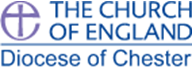 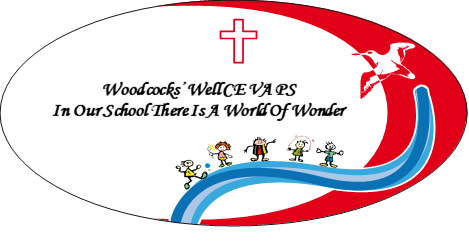 